Companion for MS Analysis Server, v6.0Application Deployment Guide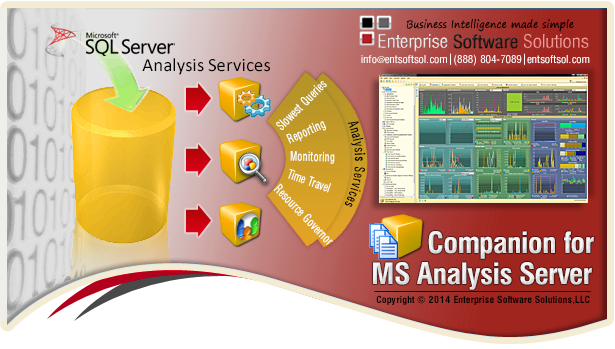 © 2014 Enterprise Software Solutions, LLC ALL RIGHTS RESERVED.This guide contains proprietary information protected by copyright. The software described in this guide is furnished under asoftware license or nondisclosure agreement. This software may be used or copied only in accordance with the terms of the applicable agreement. No part of this guide may be reproduced or transmitted in any form or by any means, electronic or mechanical, including photocopying and recording for any purpose other than the purchaser’s personal use without the written permission of Enterprise Software Solutions, LLC. The information in this document is provided in connection with Enterprise Software Solutions, LLC products. No license, express or implied, by estoppel or otherwise, to any intellectual property right is granted by this document or in connection with the sale of Enterprise Software Solutions, LLC products. EXCEPT AS SET FORTH IN ENTERPRISE SOFTWARE SOLUTIONS, LLC ‘S TERMS AND CONDITIONS AS SPECIFIED IN THE LICENSE AGREEMENT FOR THIS PRODUCT, ENTERPRISE SOFTWARE SOLUTIONS, LLC ASSUMES NO LIABILITY WHATSOEVER AND DISCLAIMS ANY EXPRESS, IMPLIED OR STATUTORY WARRANTY RELATING TO ITS PRODUCTS INCLUDING, BUT NOT LIMITED TO, THE IMPLIED WARRANTY OF MERCHANTABILITY, FITNESS FOR A PARTICULAR PURPOSE, OR NONINFRINGEMENT. IN NO EVENT SHALL ENTERPRISE SOFTWARE SOLUTIONS, LLC BE LIABLE FOR ANY DIRECT, INDIRECT, CONSEQUENTIAL, PUNITIVE, SPECIAL OR INCIDENTAL DAMAGES (INCLUDING, WITHOUT LIMITATION, DAMAGES FOR LOSS OF PROFITS, BUSINESS INTERRUPTION OR LOSS OF INFORMATION) ARISING OUT OF THE USE OR INABILITY TO USE THIS DOCUMENT, EVEN IF ENTERPRISE SOFTWARE SOLUTIONS, LLC HAS BEEN ADVISED OF THE POSSIBILITY OF SUCH DAMAGES. Enterprise Software Solutions, LLC makes no representations or warranties with respect to the accuracy or completeness of the contents of this document and reserves the right to make changes to specifications and product descriptions at any time without notice. Enterprise Software Solutions, LLC does not make any commitment to update the information contained in this document.If you have any questions regarding your potential use of this material, contact:Enterprise Software Solutions, LLC9333 Forsyth Park Drive, Suite HCharlotte, NC 28273Phone: (888) 804-7089E-mail: info@entsoftsol.com www.entsoftsol.comPrerequisites and Deployment ChecklistPrerequisitesThe following prerequisites are required for the proper operation of the Companion for MS Analysis Server:o	Microsoft SQL Server 2008 Analysis Services 10.0 OLE DB Providero	Microsoft SQL Server 2008 Native Cliento	Microsoft Data Access Components (MDAC) 2.8 SP1Most likely you will not have to install them since these Microsoft products usually are installed with the SQL Server installation, however each prerequisite is provided with a hyper link to its downloads page.Deployment ChecklistDatabase location and size:Select a centralized SQL Database server that will be used for storing collected data from all services.The database size will vary based on your settings. The software is self-trimming, so old data (usually over 90 days) will be trimmed automatically. However please allow at least 1GB for the database.Services Security:Determine how the installed services will connect to the database server. If you are going to use SQL server authentication you can create the necessary SQL account with the Database Connection Wizard inside the ASDC Manager. If you are going to use windows integrated security, please pre- create an AD resource account which will be used by the installed services. If you are installing the software on one server and will be storing the data in a local database, then you can use Network service or LocalSystem. All of the security settings are configurable in the ASDC Manager.Self-Updating Configuration:If you are going to use the Enterprise Deployment scenario, please contact us and decide which IISserver inside your network will be used for deployment and decide on the FQDN and URL path.Firewalls:The services run on the SSAS server itself. The clients establish secured communications authenticated by Active Directory on ports 10800 + 1 for each installed Instance. So a server with 10 installed SSAS instances will use ports 10800-10809. There is also the option to custom configure ports. This can be done by setting up the default ServerID=0 tcp channel to port=0, and then each SSAS instance’s tcp channel can be manually assigned.Analysis Services Data Collection (ASDC) Manager v6.0Installation OptionsThe Companion for MS Analysis Server consists of two applications:1)   AS Data Collection Services (ASDC) Manager (back end services)2)   Companion for MS Analysis Server (front end client)AS Data Collection Services (ASDC) Manager is installed on every SSAS server. Once installed it is used to install and configure the AS Data Collection Service. The ASDC Manager supports multiple installed SSAS instances on the same server therefore once service is installed per SSAS Instance.The Companion for MS Analysis Server is the client application that you can install on the SSAS server as well or on any client machine. You need to install it once per machine and then connect to all of the installed ASDC services.The applications can be installed in 3 ways. Smart Deployment (option 1 below) is the recommended way.Recommended - Start the installation from our Click-Once websitehttp://www.entsoftsol.com/downloads/CompanionForMSAnalysisServer/	Start with AS Data Collection Services (ASDC) Manager x86 or x64 installation. You can start the client from the ASDC Manager or from the Client link on this web site. 2.   Standard – Contact us to request the setup .msi files for manual installation:Server setup:AS_x64ServiceSetup.msi – run on x64 bit servers (AMD64, x64) AS_x86ServiceSetup.msi – run on x32/x86 bit serversAS_IA64ServiceSetup.msi - run on Itanium based serversClient Setup:MSASCompanionSetup.msi – run on all Windows OS platforms (servers and workstations)3.   Enterprise - For large corporate clients that require version control, Enterprise Software Solutions offers a custom built Click-Once deployment package that runs from the corporate IIS servers. Installed services and clients self-update from the internal corporate servers only.This document provides a walk through using the recommended method. Start by visiting our deployment web site at: http://www.entsoftsol.com/downloads/CompanionForMSAnalysisServer/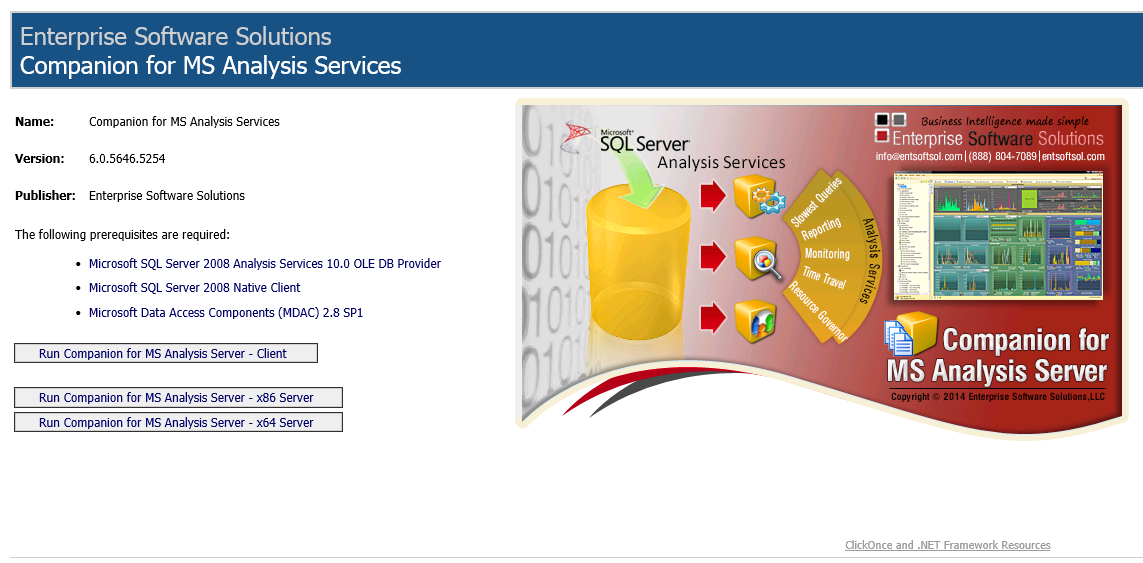 Start with the server installation – the two buttons at the bottom of the list. Depending on your server OS type select x86 or x64 installation. Our services are optimized for best performance and run natively on the OS platform. Install the server component on every SSAS server that you want to work with. Itanium (ia64) platform is also supported. Please contact us for the latest build.Finally install the client (first button in the list) on every server and/or workstation and connect to the AS DataCollection Services running on each monitored SSAS server. You can also start the client from the ASDC manager.Install the Analysis Server Data Collection Services ManagerFor the purposes of this walkthrough we will install the x64 server component. Click on the bottom link (RunCompanion for MS Analysis Server – x64 Server) and you select Run when prompted.a)   At the Welcome Screen you are informed that it will install the ASDC Manager. Click Next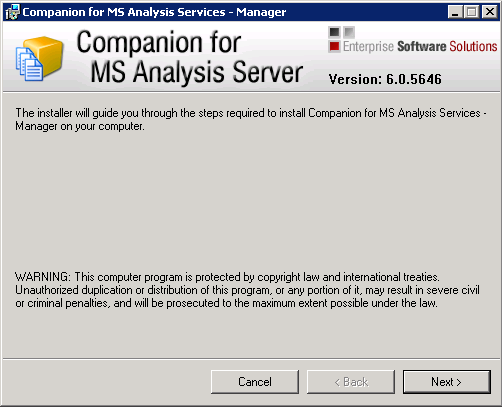 b)   Please choose the folder where you want the AS Data Collection Services Manager to be installed. Once installed in this folder, the installation path will be remembered. If you uninstall the ASDC Manager and reinstall it, it will automatically point to this folder.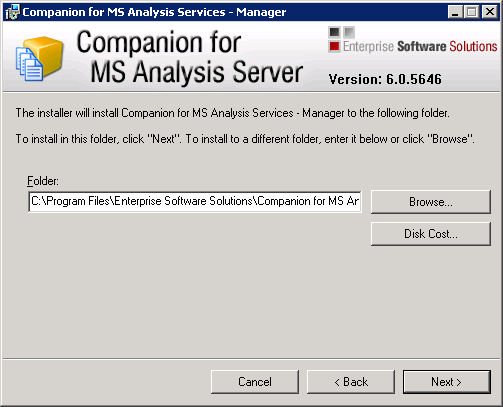 c)   Next, Next and then Close. The installation of the AS Data Collection Services (ASDC) Manager is complete.The setup automatically starts the ASDC Manager.Configuration, security, licensing and auto updatesa)   Getting StartedWhen you start the ASDC Manager it will usually take you directly to the Database step or to the Services step. However at any time you can go back to the Getting Started and get a general overview of each step, the current version of the ASDC Manager and the installation path.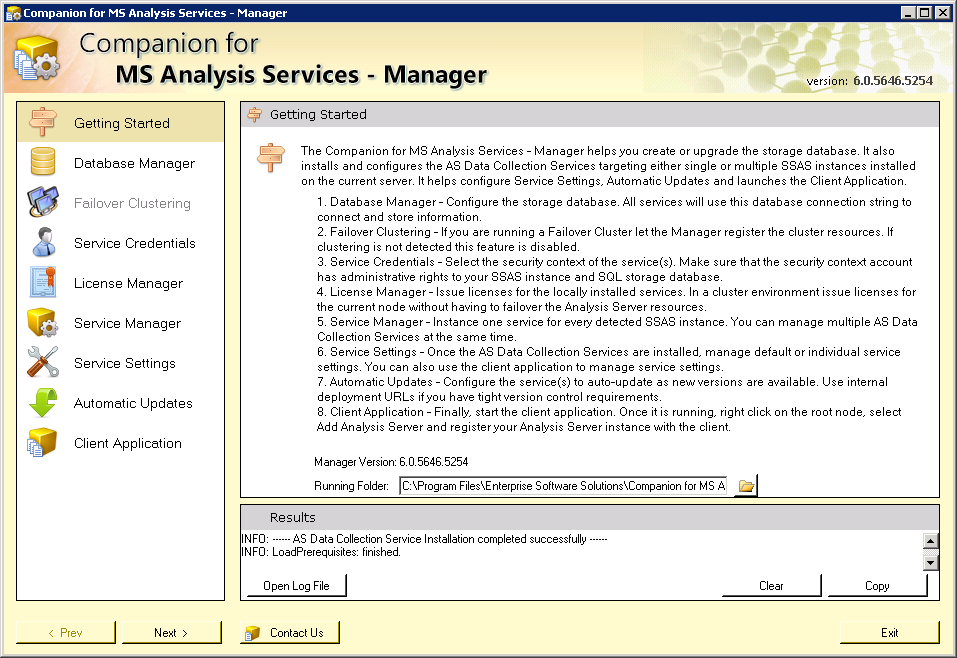 b)   DatabaseIf this is the first time that you are installing the Manager on this SSAS server, you will be welcomed with a screen that explains the initial steps necessary to get you started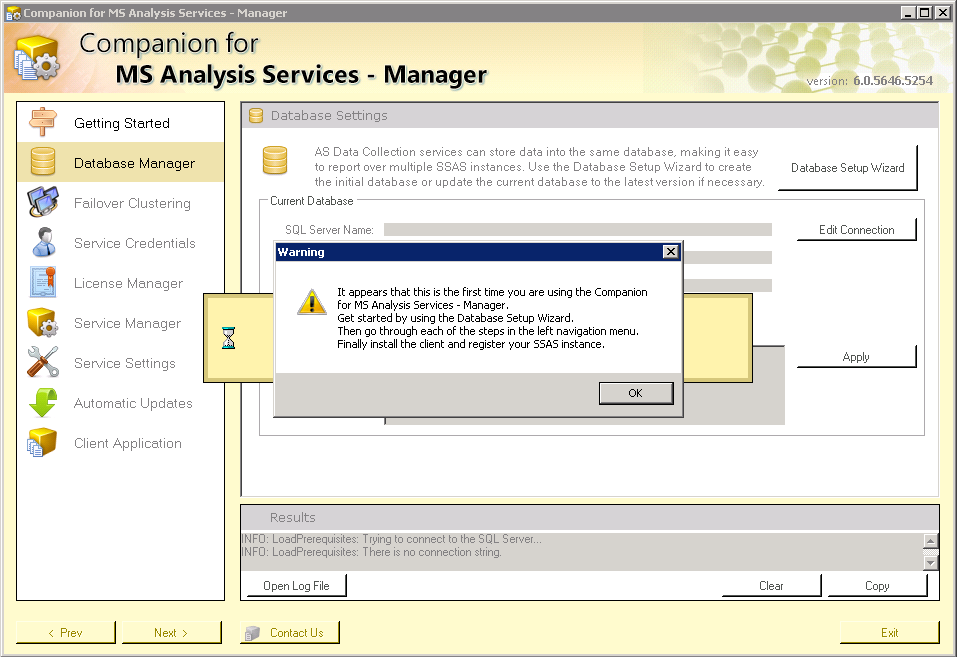 If you have already installed the manager before, the database connection string is remembered and suggested that you use it.Database Setup WizardThe ASDC Manager uses a centralized SQL server database storage for all monitored SSAS instances. This allows you to compare server performance, generate centralized reports, review storage, execution times and more. If this is not the first time you are configuring the ASDC Manager the database connection string will be remembered for you. If this is the first time you will be asked to select the SQL server that you want to be used for the centralized database.At this point you are asked for the server name and administrative credentials to connect to the server. These credentials will not be saved nor used after the wizard completes. They are used to establish an administrative connection to the SQL server in order to detect an installed database or to create a new one. Fill in the server name and authentication type and click Test Connection to confirm connectivity.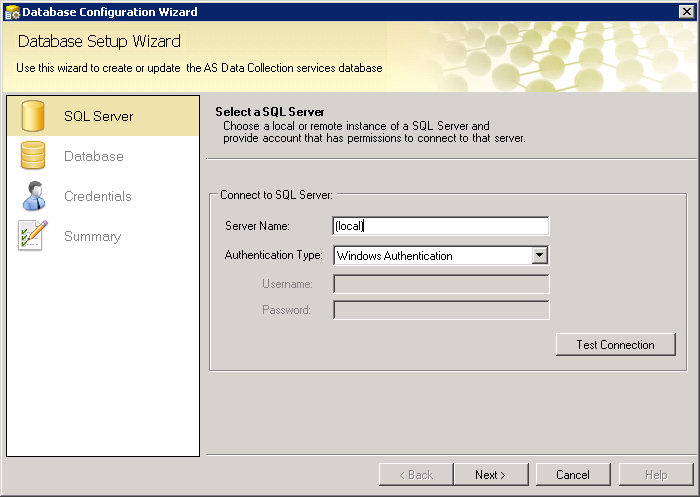 The ASDC Manager checks if the ASDataCollectionDB exists on the server. If it does not exist it will ask you to create it.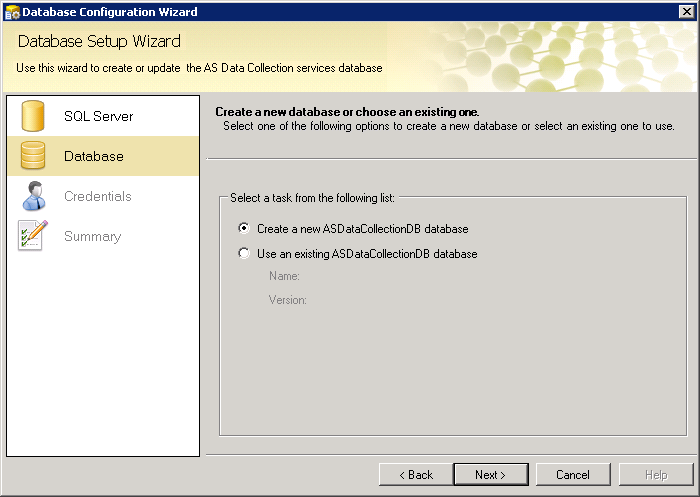 The create process uses SQL statements to create the tables, stored procedures, views and functions, thus allowing you to install the database remotely.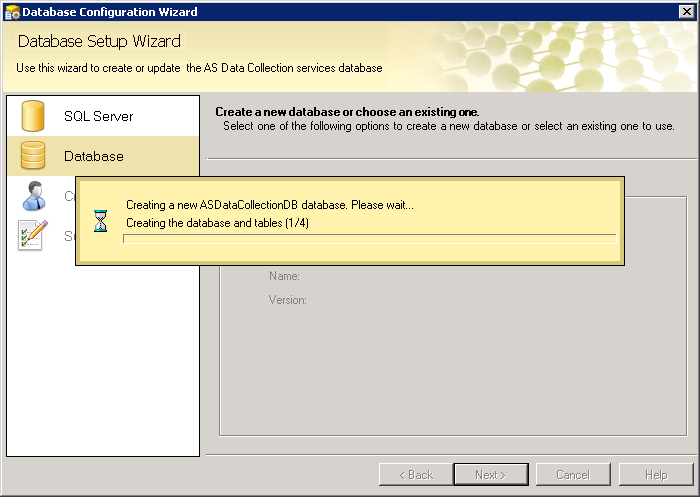 If the database is found, the ASDC Manager gives you the option to use the selected Database.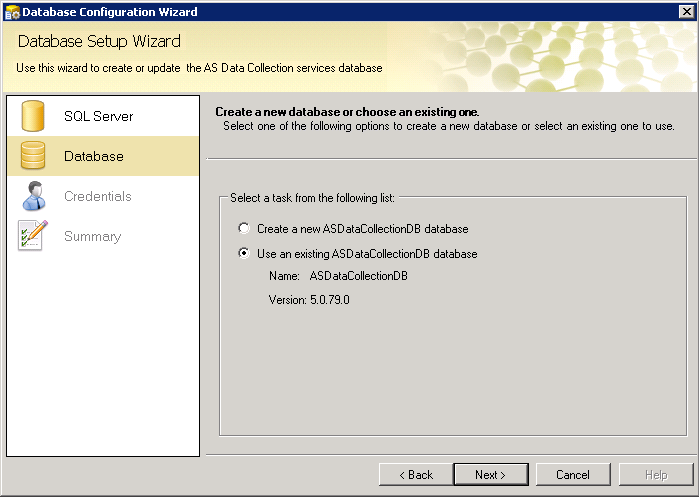 The initial version of the database has to be in version 4, however it does not have to be the latest version. The database version is controlled by the installed services. They update it to the latest version when they self-update. The Client can also update the database if it is allowed to.You do not have to manually upgrade the database. Click NextCredentials for the installed services to use when connecting to the databaseAt this screen you are asked for the credentials that are to be used by the installed services connect to the database. If you use Windows Authentication, then the service’s configured security context will be used to connect to the SQL server: LocalSystem if locally installed database, NetworkService if database is on another server or DOMAIN\UserAccount to use a resource account. You can set the service’s credentials at the Service’s Credentials step. If you use SQL Server Authentication you are asked for a UserName and Password.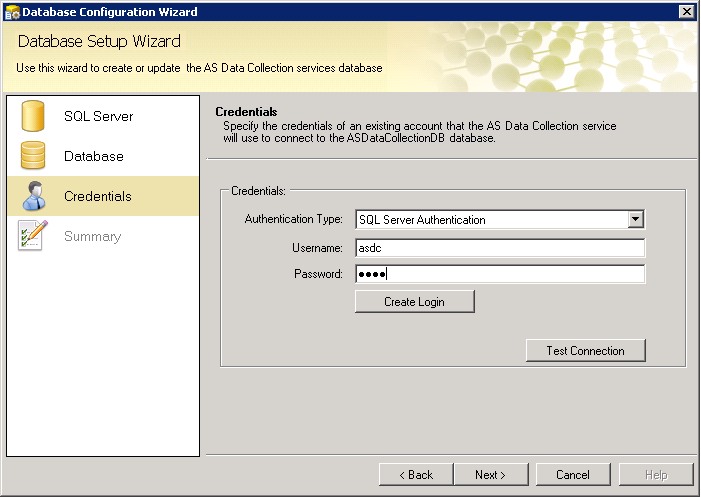 Once you provide the username and password to be used when connecting to the SQL Server click on the Test Connection button to verify the account. If you have provided an invalid account or the account does not exist, you will be prompted.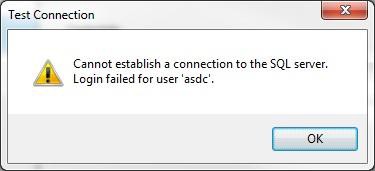 If you have not created the account already, you can type in a new username and set a password and click Create Login. The created login will be given dbo rights to the ASDataCollectionDB database only.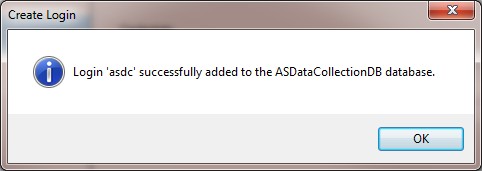 Once the security credentials are configured, click Test Connection. When ready, click Next.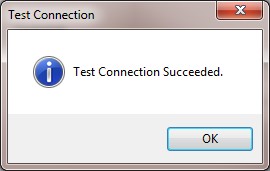 SummaryThe Summary page gives you the configured database connection string that all of the locally installed services will use. Once you click Finish, the string is preserved in the registry so next time you start the ASDC Manager it will be reused. If you are concerned about passwords stored as text, please use Windows Integrated access to the SQL Server database. Click Finish.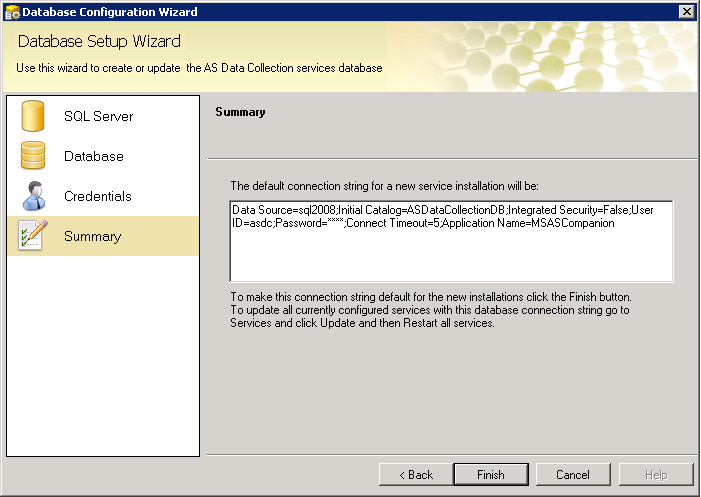 c)   Automatic UpdatesClick on the automatic updates and you will be presented with the settings that manage how the services auto-update. You can disable the automatic updates by unchecking the check box – Check for Update. You can specify the time of day when you want the services to self-update. If your company requires version control and you want to control which versions of the services are updated, then you need to change the Update URL to your internal IIS endpoint where you can deploy the latest updates provided by ESS. All installed services are updated to the same version at the same time. If you want to manually check for an update, click – Check for Update button. If there is a new version, it will show on the right and the button will change to Download and Install. Check the logs in the bottom Results panel.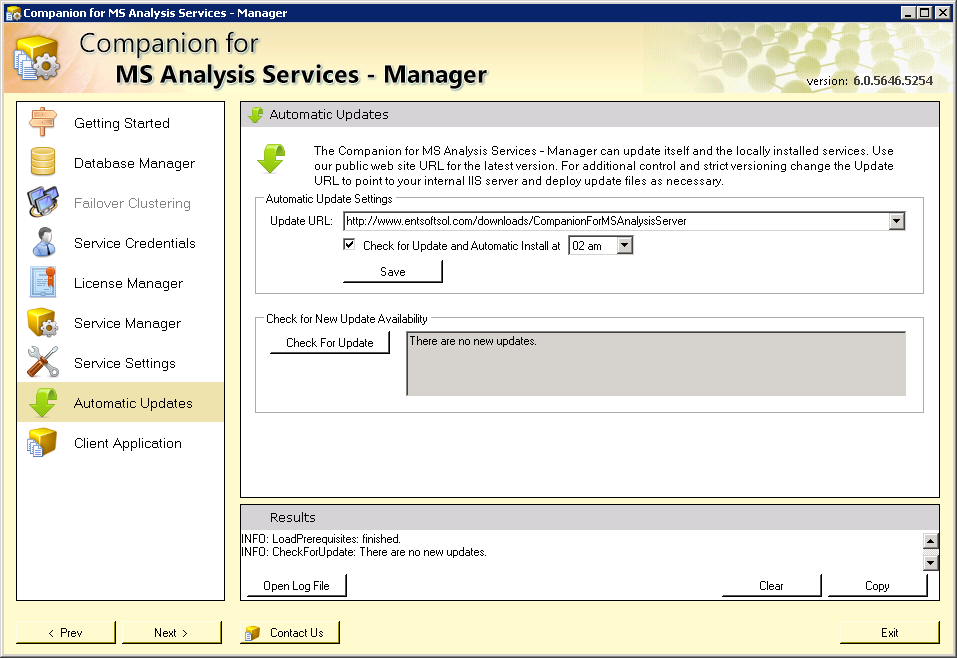 d)   Failover ClusteringIf you are installing the Manager in a Windows 2003 or Windows 2008 Failover Clustering Environment, then you will be positioned at the Failover Clustering step where you have to specify the Cluster related settings. For this walkthrough we are not setting up the Manager in a cluster environment. However we recommend that you create a resource AD account to be used by the ASDC Manager and install each service to run in the security context of this account. The ASDC Manager will install the necessary cluster resources and setup proper dependencies. Call us for details.e)   Services CredentialsThe Services Credentials step allows you to select the security context of the AS Data Collection Service (InstanceName). The selected account will be used on each service that is installed at the Services Step. If you do not want to run all of your installed services in this single security account context, then skip this step, install the services and manually change the security context of each installed service. If using AD integrated authentication to connect to the database server make sure that each security context account for each installed service can access the ASDataCollectionDB database.If you have only one SSAS server and it is also the SQL database server, then you can choose Local System.The newly installed services will run under the LocalSystem security context. If your database server is on another machine or if you have multiple SSAS servers that you want to monitor and want all of your data to be in a centralized storage, you can also choose NetworkService. Make sure that you give the NetworkService account access to the SQL database.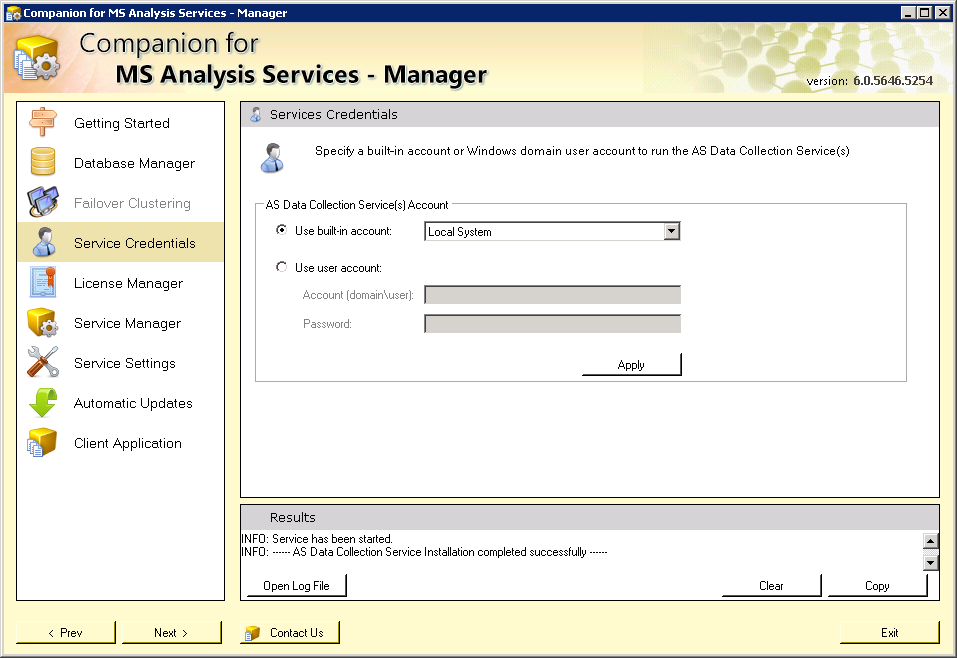 On most installations you would normally have a dedicated AD resource account that has administrative access rights to the SSAS instance and dbo owner rights to the ASDataCollectionDB SQL database. In this case, please provide the DOMAIN\UserName and password credentials and click Apply to save the information. The ASDC Manager will test the account to confirm the password, but it will not test the database connectivity. Please make sure that this account has dbo owner rights to the database.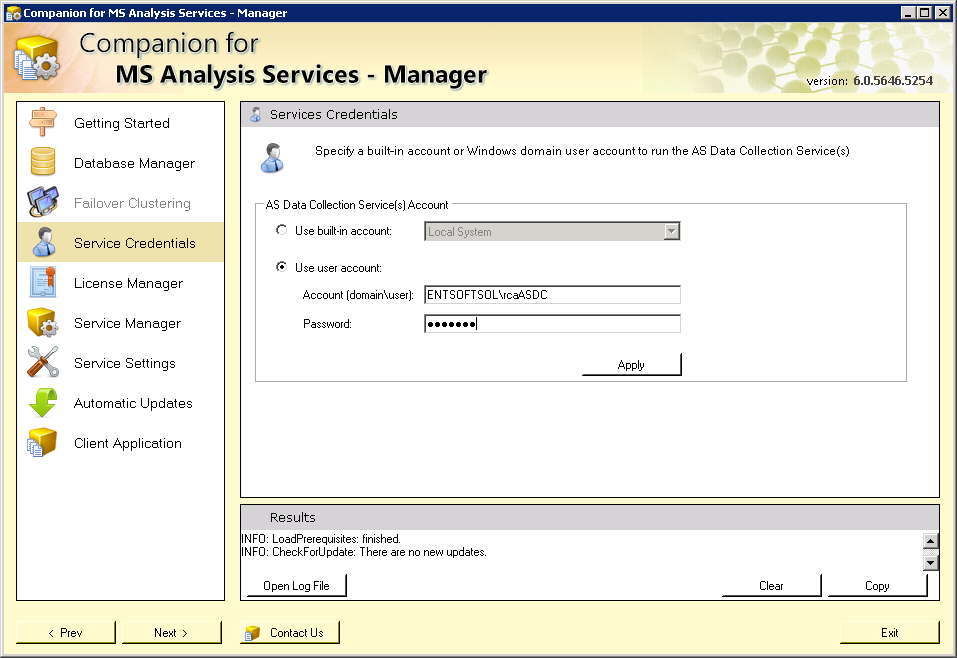 f)	License ManagerThe ASDC Manager will first take you to the Services step so you can install the services first. Once the services are installed, please click on the Licenses step.The grid shows all of the installed SSAS instances. You can request, import and export a license for eachSSAS instance. If you want to review all licenses (for all registered SSAS instances) check the check box –Show all licenses in the database.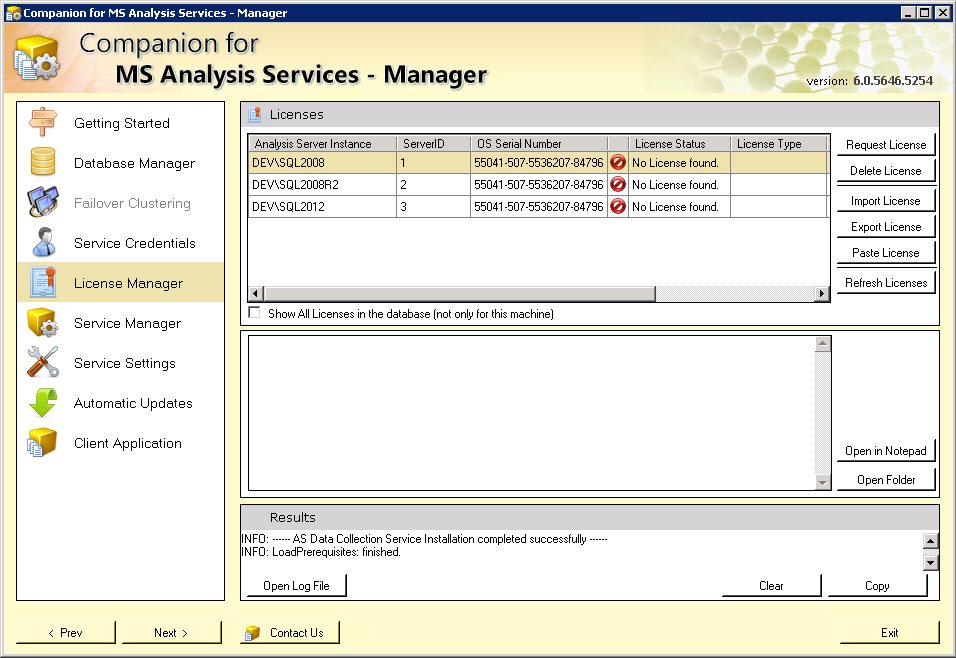 Click on Request license and for now obtain 60 days license. Alternatively you can purchase per Instance with single user or Per Instance with Unlimited users: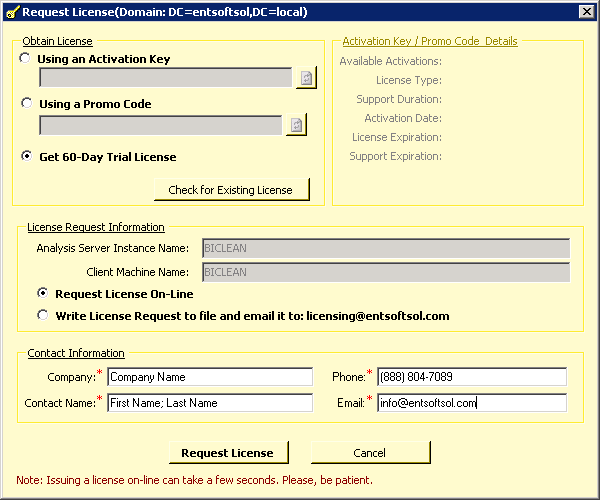 Click on the request button and the license will be automatically acquired and updates in the database.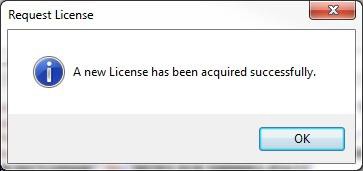 Now you can see the service licensed and the actual license content. You can export it and keep it safe. If you did not purchase your license online and have obtained it through email, use the Import License button to assign the license to the appropriate service.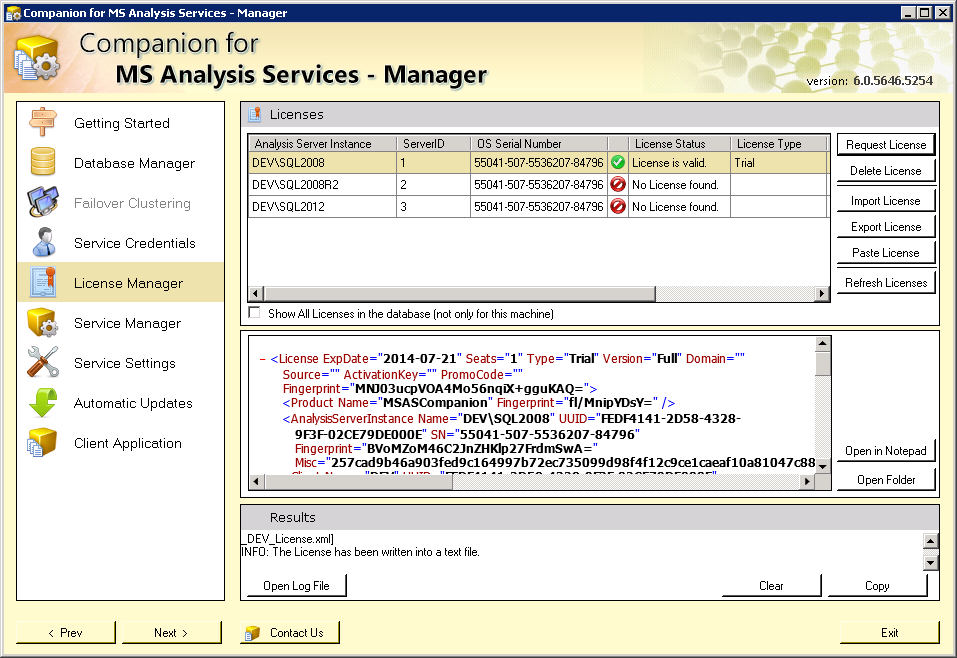 You need to install the ASDC service per each installed SSAS Instance. Do the same step for any additional installed services.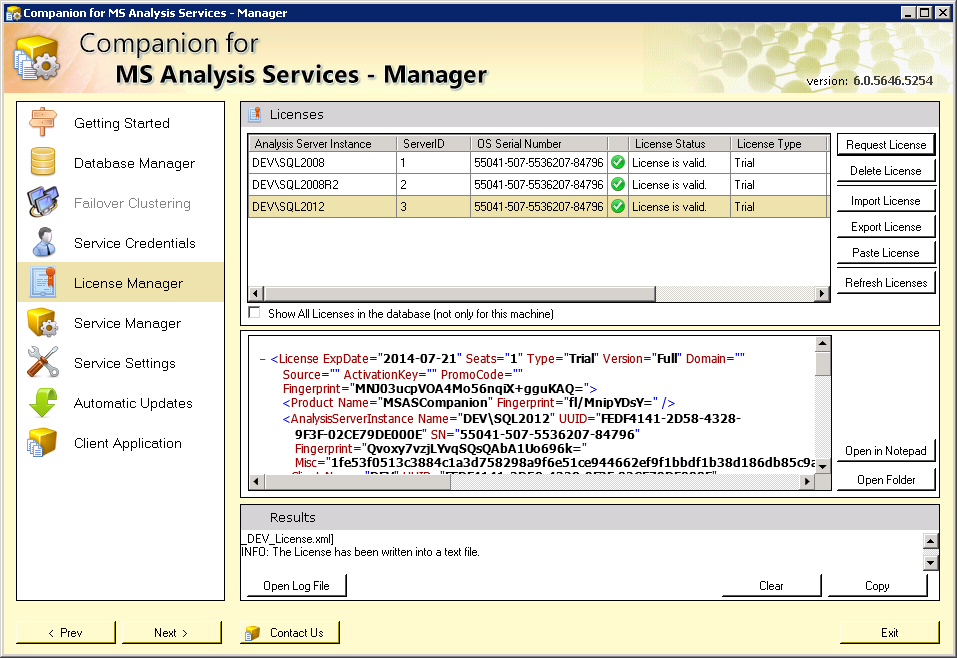 g)   ServicesThe manager will detect all installed SSAS instances and show them in the grid. You can install the AS Data Collection Service one instance at a time by clicking the Install button in the middle section. Alternatively you can click Install All and install the AS Data Collection Service on all SSAS instances. Use the Start All and Stop All to control all installed services at once. Review the Log file at the bottom if the installation does not go successfully. If you are installing in a failover clustering environment or if you have configured the services account in the Services Credentials step the username and password to be used as security credentials for the services will be used. If you want to change the service account credentials, please use go back to the Failover Clustering or Services Credentials and change it there. Once you apply the changes there, you will be prompted to restart all services so the new settings will be in affect. Alternatively youcan use the windows services applet in the control panel. Default installation logon user for the service isLocal System. Please make sure that Local System has administrative rights to the SSAS instance. Click Install All to install AS Data Collection Service (InstanceName) for each detected SSAS Instance.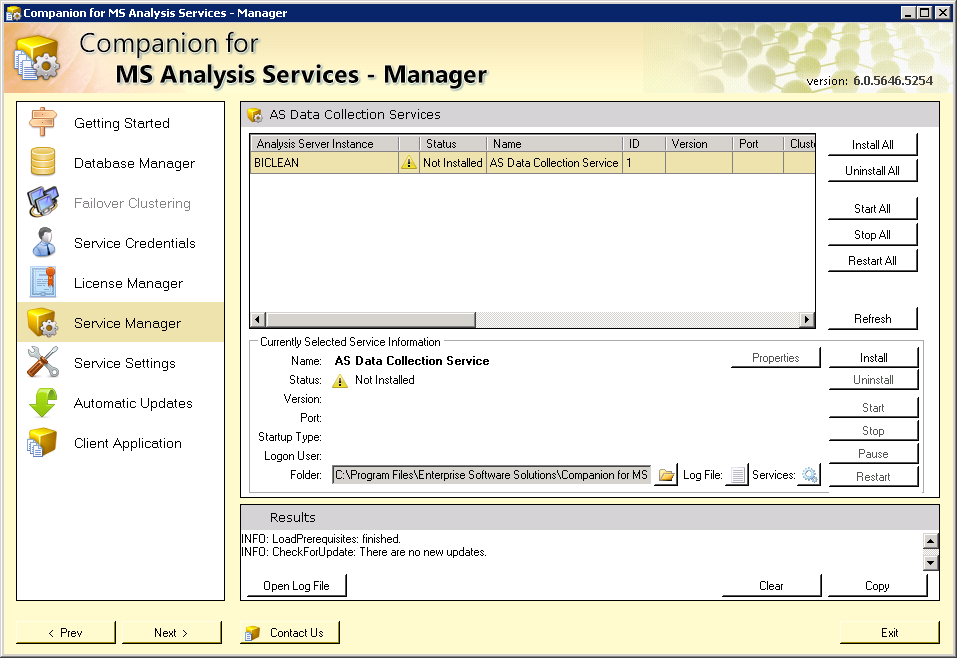 Click Start All to start all installed AS Data Collection Service (InstanceName) services.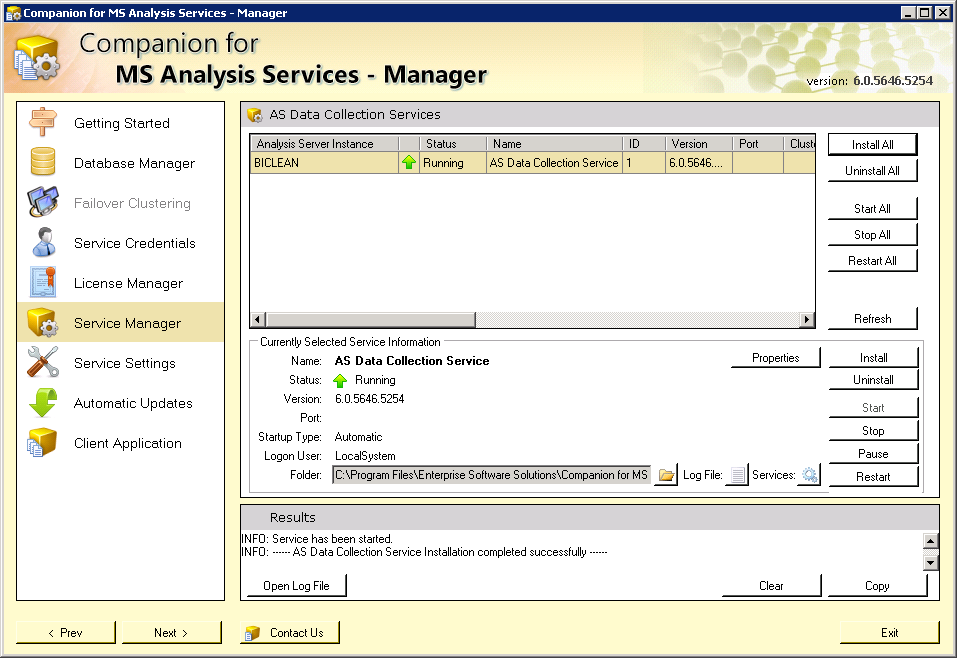 h)   Client ApplicationFinally, your services are configured, installed, licensed and ready to use all logging data to a centralized database. Now is time to start the client. You can start it by clicking on the first link which starts the Click- Once deployment. This is the recommended method. No installation necessary and it is self updating when new versions are available. For companies that require version control the link points to an internal IIS server. Alternatively you can use the second link that starts the MSI package. This method requires that when new versions are available, they are installed manually. More details on how to connect and monitor your SSAS instance are in the next section of this document.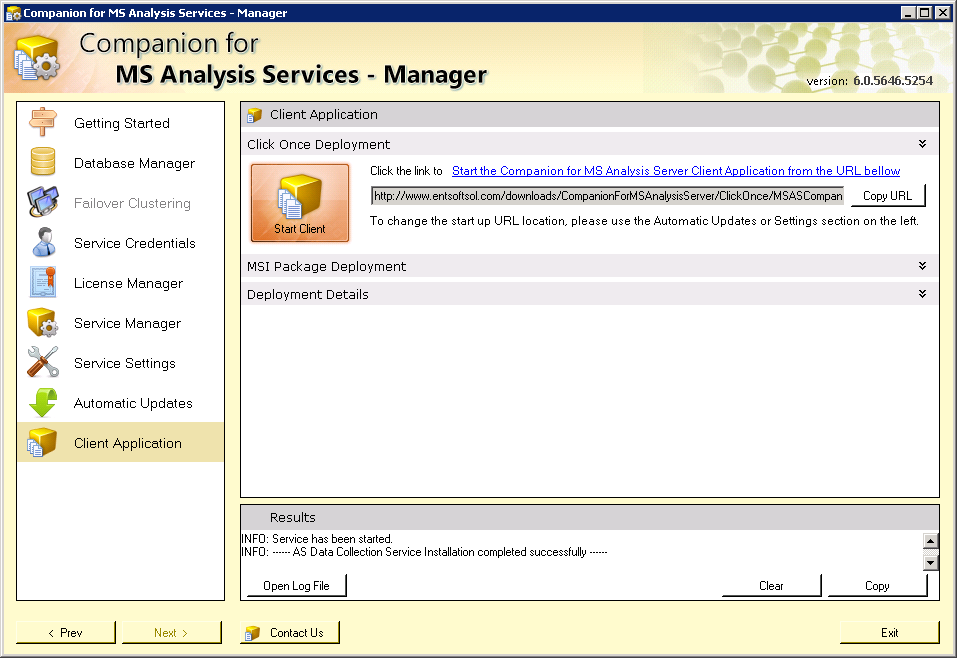 Companion for MS Analysis Server Client, v6.0Starting or installing the ClientThe client can be started from our or your internal IIS deployment web site:http://www.entsoftsol.com/downloads/CompanionForMSAnalysisServer/The client application can also be started from the ASDC Manager applicationThe client application can be installed from an .msi file. This installation makes the application available to all users that are sharing the machine; however, it will also require that any updates are updated manually.For the purposes of this walkthrough, we will use the recommended method – starting the client from our deployment web site.Once you click on the link to start the application it will first determine:	If it is not installed it will install the latest version	If it already installed it will check for a new version and prompt you to update it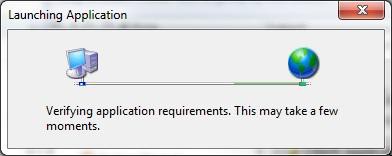 Since this is first time that we are installing the client, you are promptly with the application installation windows allowing you to verify the publisher and decide if you want to proceed with the installation.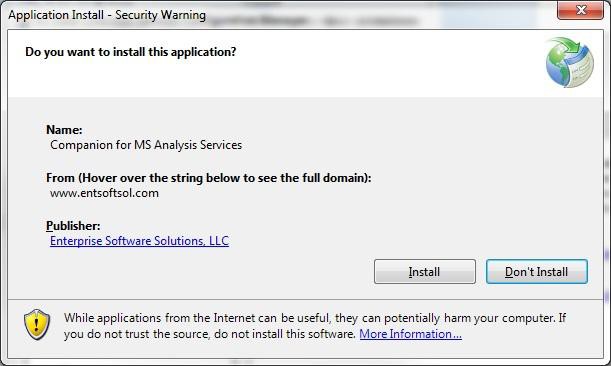 Click on the Publisher’s link and confirm that the singing certificate is valid and issued to Enterprise Software Solutions, LLC. Do not proceed with the installation if the certificate is not valid or not issued to Enterprise Software Solutions, LLC.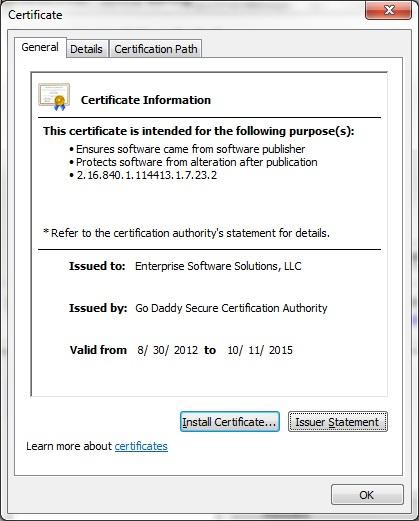  The client installs and automatically starts.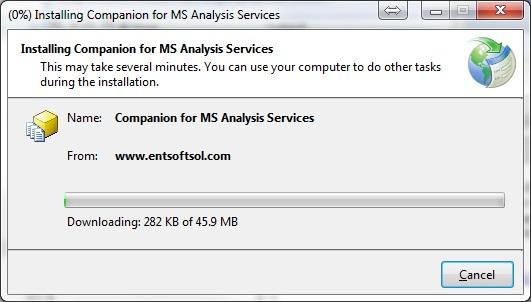 Registering a serverOnce you see the client running, right click at the root node and select Add Analysis Server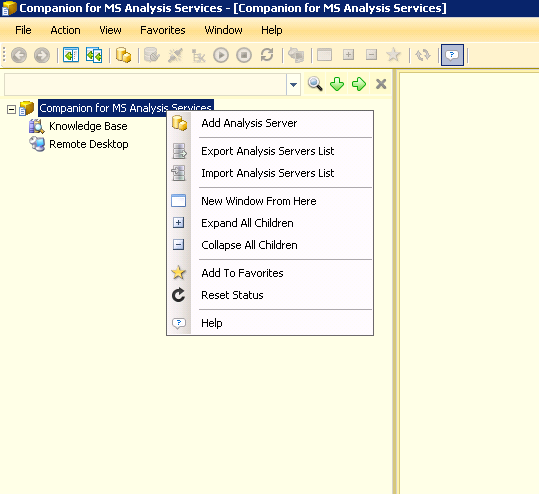 Type in the name of your SSAS server instance and click Connect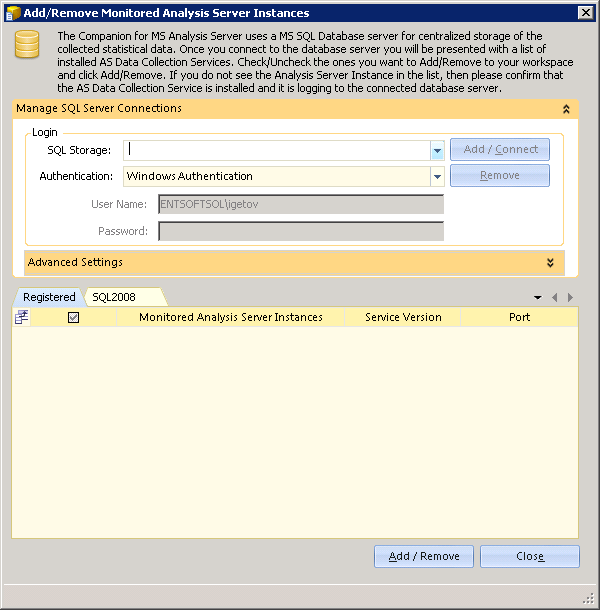 The client automatically connects to the installed AS Data Collection Service and registers the instance with the client.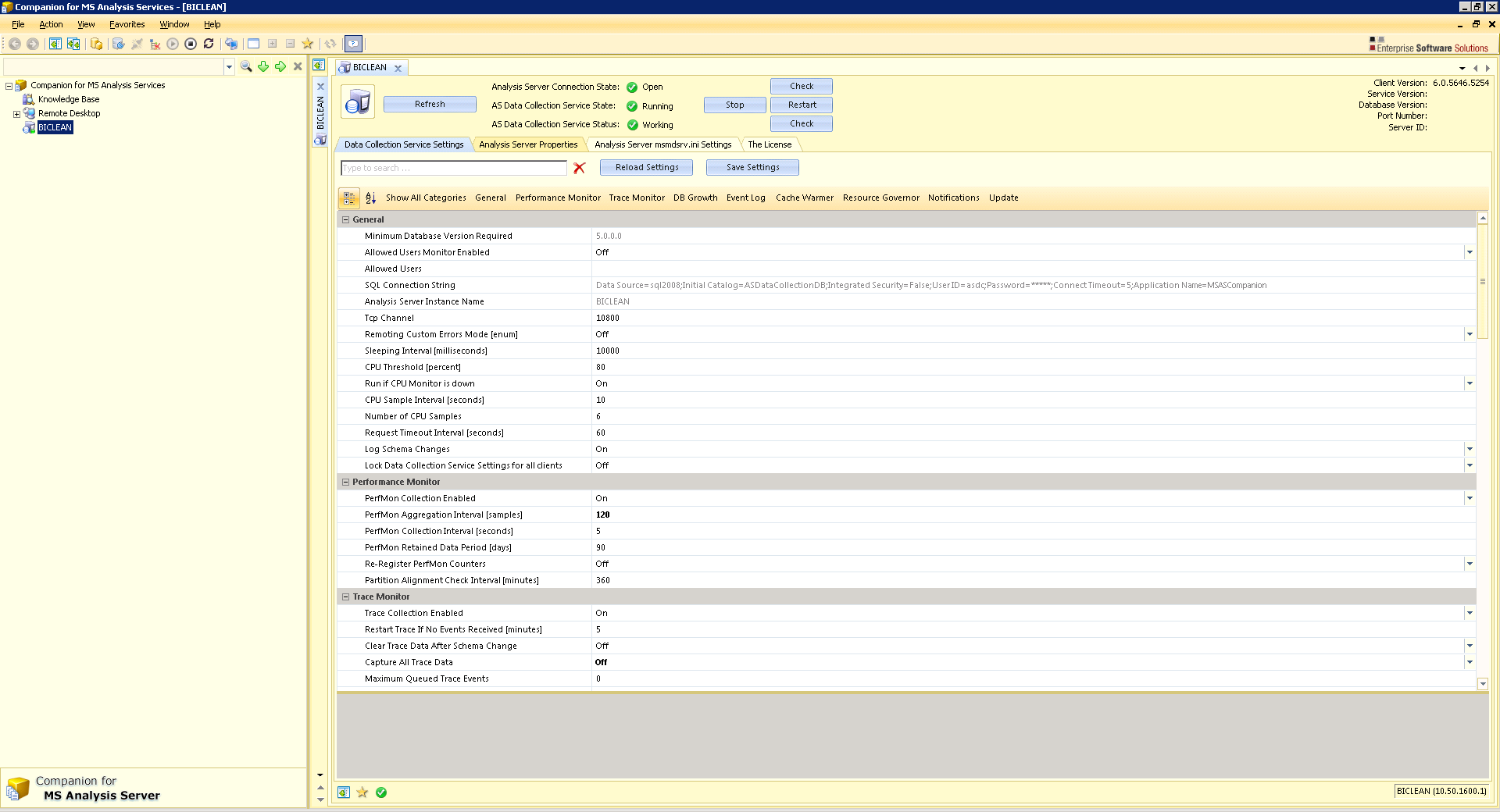 If you have not obtained a license in the ASDC Manager, you will be prompted to either provide a license or obtain one over the internet (60 days full trial or purchase a license).This completes the initial installation. Next, install the ASDC Manager on other SSAS servers and the client on other workstations and servers. Monitor and work with all of your SSAS instances from a centralized application.Contact InformationEnterprise Software Solutions, LLCEmail:	info@entsoftsol.comPhone:	(888) 804-7089Website:	www.entsoftsol.comOffices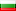 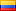 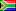 About Enterprise Software Solutions, LLCEnterprise Software Solutions has developed an innovative set of products to help you persistently monitor and proactively manage your IT software resources, allowing you to gain better control of database performance, data delivery and communications flow. Enterprise Software Solutions specializes in the Microsoft SQL Server Stack – SQL, SSAS and Reporting Services. The company’s initial product Companion for MS SQL Server debuted over 7 years ago and was the first product to provide details of the inner workings of the MS SQL server. ESS invented the Deadlock monitor, Time Travel and Forensics Analyzer. Followed by the Companion for MS Analysis Server, ESS once again was the innovator of the Resource Governor and Cache Warmer.Due to our vast experience in data design, systems engineering and IT management, we understand the significant constraints and obstacles many companies face with information management. We place that understanding at the center of every product and service we offer, from database management and business intelligence tools to custom solutions and consulting. United States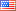 9333 Forsyth Park Drive, Suite I Charlotte, NC 28273Phone: +1 704 644 8837E-mail:  info@entsoftsol.comColombiaCALLE 3 SUR No. 41-65 OFICINA 403Medellín, ColombiaPhone: (57+4) 444 00 29E-mail: igerencia@entsoftsol.comSouth Africa69 Cachet StreetLambton, Gauteng 1401Phone: +27118277032Cell: +27836769948E-mail:  modelwaresystems@entsoftsol.comBulgaria548 Alexander Malinov Blvd., Sofia, BG 1729Phone: +359 2 8777 246E-mail: info@entsoftsol.com